                      THE TARTAN ROAR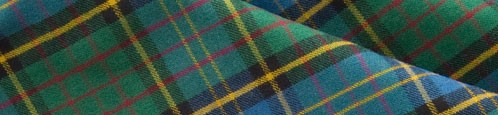 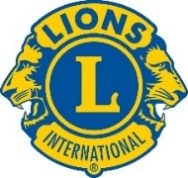                DISTRICT 202K CONVENTION       30 October / 31 October / 1 November 2020        Venue: Celtic Barn, 39 The Centre, WaipuREGISTRATION FORMIMPORTANT: Each Lion must complete a separate registration form (please print clearly)REGISTRATION & PAYMENT OPTIONS (REGISTRATIONS CLOSE 15th OCTOBER) Please note there for be a late fee of $20 charged after 15th October.  Surname                                       First Name    First Name    First Name    First Name    Club                                                              DistrictDistrictDistrictDistrictLion                   Lioness                  Leo           Lion                   Lioness                  Leo           Lion                   Lioness                  Leo           Lion                   Lioness                  Leo           Office Held                                                             Office Held                                                             Office Held                                                             Delegate:  Yes / NoDelegate:  Yes / NoDelegate:  Yes / NoPartner’s Surname                                       Partner’s Surname                                       First Name                                                      First Name                                                      First Name                                                      Lion / Non-LionLion / Non-LionLion / Non-LionPostal Address Postal Address Postal Address Postal Address Postal Address Postal Address Post CodePost CodeEmail Address                                                                              Email Address                                                                              Email Address                                                                              Phone No. Or MobilePhone No. Or Mobile(   )(   )Special Dietary requirementsSpecial Dietary requirementsSpecial Dietary requirementsREGISTRATION AND FUNCTIONSREGISTRATION AND FUNCTIONSREGISTRATION AND FUNCTIONSREGISTRATION AND FUNCTIONSREGISTRATION AND FUNCTIONSREGISTRATION AND FUNCTIONSREGISTRATION AND FUNCTIONSREGISTRATION AND FUNCTIONSREGISTRATION AND FUNCTIONSCOST EachCOST EachCOST EachLIONPARTNERPARTNERTOTALConvention Registration: Lion (non-refundable)Convention Registration: Lion (non-refundable)Convention Registration: Lion (non-refundable)Convention Registration: Lion (non-refundable)Convention Registration: Lion (non-refundable)Convention Registration: Lion (non-refundable)Convention Registration: Lion (non-refundable)Convention Registration: Lion (non-refundable)Convention Registration: Lion (non-refundable)20.0020.0020.00   N/A   N/AConvention Registration: Non-Lion Partner (non-refundable)Convention Registration: Non-Lion Partner (non-refundable)Convention Registration: Non-Lion Partner (non-refundable)Convention Registration: Non-Lion Partner (non-refundable)Convention Registration: Non-Lion Partner (non-refundable)Convention Registration: Non-Lion Partner (non-refundable)Convention Registration: Non-Lion Partner (non-refundable)Convention Registration: Non-Lion Partner (non-refundable)Convention Registration: Non-Lion Partner (non-refundable)10.0010.0010.00  N/AFriday Night Opening Ceremony + CanapesFriday Night Opening Ceremony + CanapesFriday Night Opening Ceremony + CanapesFriday Night Opening Ceremony + CanapesFriday Night Opening Ceremony + CanapesFriday Night Opening Ceremony + CanapesFriday Night Opening Ceremony + CanapesFriday Night Opening Ceremony + CanapesFriday Night Opening Ceremony + Canapes20.0020.0020.00Saturday Business - AGMSaturday Business - AGMSaturday Business - AGMSaturday Business - AGMSaturday Business - AGMSaturday Business - AGMSaturday Business - AGMSaturday Business - AGMSaturday Business - AGMNo chargeNo chargeNo chargeSaturday Morning Tea & Lunch  Saturday Morning Tea & Lunch  Saturday Morning Tea & Lunch  Saturday Morning Tea & Lunch  Saturday Morning Tea & Lunch  Saturday Morning Tea & Lunch  Saturday Morning Tea & Lunch  Saturday Morning Tea & Lunch  Saturday Morning Tea & Lunch  25.0025.0025.00Partner’s Tour includes morning tea, museum entry and lunchPartner’s Tour includes morning tea, museum entry and lunchPartner’s Tour includes morning tea, museum entry and lunchPartner’s Tour includes morning tea, museum entry and lunchPartner’s Tour includes morning tea, museum entry and lunchPartner’s Tour includes morning tea, museum entry and lunchPartner’s Tour includes morning tea, museum entry and lunchPartner’s Tour includes morning tea, museum entry and lunchPartner’s Tour includes morning tea, museum entry and lunch25.0025.0025.00Saturday Evening Dinner and DanceSaturday Evening Dinner and DanceSaturday Evening Dinner and DanceSaturday Evening Dinner and DanceSaturday Evening Dinner and DanceSaturday Evening Dinner and DanceSaturday Evening Dinner and DanceSaturday Evening Dinner and DanceSaturday Evening Dinner and Dance45.0045.0045.00Sunday Rededication + Remembrance Service – light lunchSunday Rededication + Remembrance Service – light lunchSunday Rededication + Remembrance Service – light lunchSunday Rededication + Remembrance Service – light lunchSunday Rededication + Remembrance Service – light lunchSunday Rededication + Remembrance Service – light lunchSunday Rededication + Remembrance Service – light lunchSunday Rededication + Remembrance Service – light lunchSunday Rededication + Remembrance Service – light lunch15.0015.0015.00Convention PinConvention PinConvention PinConvention PinConvention PinConvention PinConvention PinConvention PinConvention Pin10.0010.0010.00                     TOTAL TO PAY      $                     TOTAL TO PAY      $                     TOTAL TO PAY      $                     TOTAL TO PAY      $                     TOTAL TO PAY      $                     TOTAL TO PAY      $EMAIL: Attach your scanned Registration Form and send to: trevor@modello.co.nzINTERNET BANKING:  03 0498 0554456 02 – Lions Club of Waipu  Particulars:    Convention             Code:  Your club name        Reference:  Your namePostal Address: Registrations, Lions 202K Convention, PO Box 79, Waipu 0545An acknowledgement will be emailed promptly.  Please ensure your email address is printed clearly and keep a copy for your records.  Please make contact if no acknowledgement received.